MEP MECHANICAL ENGINEER 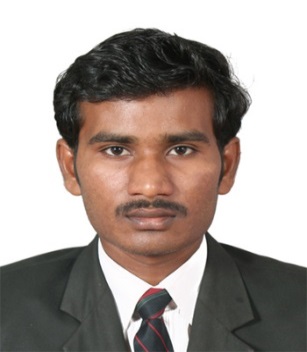 SATHIYAPRABUSATHIYAPRABU.375233@2freemail.com  CAREER OBJECTIVE:    To secure a challenging and an innovative job that encourages continuous learning and to dedicate my academically acquired skills for the betterment of the organization and my career.   CAREER BRIEF:     Having over 4 years work experience in Gulf Country and in India in Design, Supply, Installation, Testing & Commissioning of following service.      Fire Fighting System:       Workshop Drawing Preparation, Material, Fitting & Valve Quantity Takeoff, Execution of Installation, Testing & Commissioning of GI pipeline, Sprinkler, Hose Reel, Dry Risers, Wet Risers, Foam System, Fire Pumps.       Plumbing:        Workshop Drawing Preparation and material submittal preparation, Pipe sizing, Materials,  Fitting & Valve Quantity Takeoff, Execution of Installation, Testing & Commissioning of water supply pipeline, Drainage pipe line, Water Heater, Water Tank, Booster Pump, Transfer Pump, Sump Pump and Control etc.         HVAC:        Workshop Drawing Preparation and material submittal preparation, Pipe sizing, Materials,  Fitting & Valve Quantity Takeoff, Execution of Installation, Testing & Commissioning of Air Handling Unit, Fan Coil Units, Ventilation Fans, Package Unit etc.   Qualification B.E in Mechanical Engineering (Mech)          Government college of Engineering, Tirunelveli.          4 years completed.CGPA-7.5%          Year: 2010-2014SYSTEM Knowledge FIRE FIGHTING SYSTEM.hydranT & STANDPIPE SYSTEM & sprinkler system & FIRE SUPPRESSION SYSTEM & FIRE EXTINGUISHER SYSTEM (PLANING, execution, PROCUREMENT & designing).Maintenenance of fire hydrant system, fire pumps, sprinkler system, fire suppression system and fire extinguisher system..FIRE DETECTION SYSTEMS.fire alarm systempa systemVESDA & RODENT & WLD SYSTEMHVAC(Heating,Ventilating and air conditioning) SYSTEMS.ducting pipingpLUMPING SYSTEMS.WATER SUPPLY  DRAINAGE KEY FUNCTIONS:Design, Supply, Execution and Testing & Commissioning review of Firefighting & HVAC & Plumping.Recommend corrective actions and provide necessary technical support to resolve issues. Developed Request for Quotation (RFQ) and Request for Purchase (RFP) PackagesAssisted in facility evaluation of the existing fire suppression systems for compliance with NFPA RegulationPerformed design review, performed extensive walk down of existing fire suppression systems, Identify deficiencies, and recommend corrective actions to resolve issues. Take measurements, verify and identify pertinent component data, verify temperature and pressure rating of equipment’s, components, and devices; prepared report and document gathered information essential for CAD design input. Performed hydraulic analyses and determined if existing system meets design criteria.Prepared reports, sizing calculations, specifications, datasheets, route selection/survey, route maps and alignment drawings. Set up and maintained all piping items in the Material handling Database from requisitioning up to construction and close out.Defined Pipe class (ASME standards) based on Material Selection reports, process parameter and Mechanical Design.To control the site works and manage the workers to do the work as per the client specification and as per the NFPA requirements.Review drawing as per NFPA, UPC & ASHRAE requirements.To plan the weekly works and material delivery to control the project.To request materials only in required quantities against authorized requisition notes/material lists.To comply the specifications for the systems as per the technical requirements for installation.Coordinating with construction team for any defects or requirements which is necessary for installation.Monitor and review the Material submittals / Documents prepared by the coordinators.Follow-up client’s request and other deliverables.Interacting with the Clients, Civil/ MEP Consultants, MEP Contractors for Fire Protection of the projects undertaken. Follow the safety requirement and arrange proper access for work.Technical Discussion with the Clients/ Consultants/ Contractors and the Civil Defence AuthorityKey Skills:Expertise in Drawing Review, Site handling, Execution of work as per Standard regulations, Control in Productivity of man power, review specifications and drawings.Handling Documentation, Quality Control.Auto cad, MS word. EXPERIENCE:SOLAS FIRE SAFETY EQUIPMENT Pvt Ltd, BANGALOREDesignation		            :     Site EngineerNature of the Work              :     Installation and Testing and Commissioning and  Handover of Fire Fighting System and Fire Detection System.                                                                                                Year                                      :	MAY 2014 to DEC 2015Project’s Handled                  :	 MORGAN STANLEY,SAP, 24/7,FLIP CARD,NETUP.                                                     (BANGALORE).System Handled                    :	Fire Sprinkler System.Inergen System.Novec Sytem.Fire Alarm system.Public Address System.VESDA System.Rodent System.WLD System.Fire Extinguisher System.		DOUSE SYSTEM PVT LTD,	(MUMBAI).Designation		             :	Project EngineerNature of the Work              :      Installation and Testing and Commissioning and  Handover of                                 Fire Fighting System, HVAC System and Plumping System.              Year                                      :  	JAN 2016 to SEP 2016Project’s Handled                  :	 AMERICAN EXPRESS,VODAFONE.                                                     (BANGALORE).System Handled                  :	Fire Sprinkler System.Fire Hydrant System.Fire suppression system.Chilled water system.Direct Expansion system.AHU system.FCU system.Drainage system.Water supply system.NAFFCO ELECTROMECHANICAL CO.L.L.C., ABUDHABI. (OCT 2016 To TILL).Designation                   :  Mechanical Engineer.Nature of work             :  Execute the standpipe, Hydrant, Sprinkler, pro-inert, Fire extinguisher.                                                                         Projects                        : RDK Site, ABUDHABI AIRPORT COMPANY(MTB).Personal Profile   	Date of Birth	   :	1-07-1992.		Father’s name	   :	MANI P		Sex	   : 	Male	Marital Status	   :	Unmarried.	Language Known	   :	English, Tamil, Telgue, Kannada & Hindi.     Nationality	 	   :	IndianPassport Details:   	Date of issue	   :	03/06/2015		Date of Expiry	   : 	02/06/2025DECLARATION:       I hereby declare that the above said information provided is to the best of my knowledge and belief.Place: Dubai.				     			         Yours faithfully,Date:14.12.2017.  					 